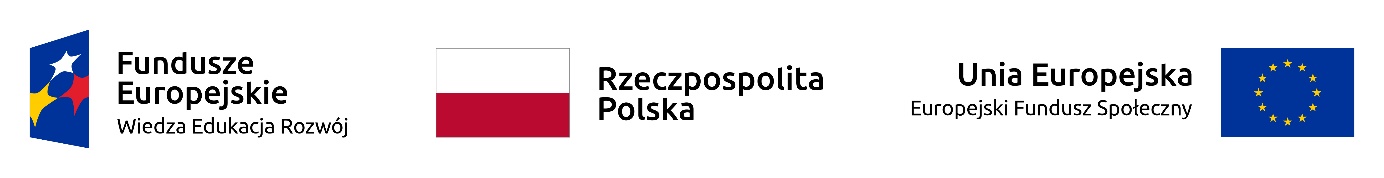 SPRAWOZDANIE RZECZOWO-FINANSOWE Z REALIZACJI UMOWY 1 SPRAWOZDANIE RZECZOWO-FINANSOWE ZA OKRES: od …………………..r. do ……………………..r.2(1) Nr umowy:  Nr MEiN/2022/DIR/…….(2) Nr oferty: W…(3) Całkowity budżet projektu: …………………. zł(4) Okres realizacji umowy od ………………. r. do ………………. r.CZĘŚĆ RZECZOWA 4 POSTĘP RZECZOWY REALIZACJI UMOWY5 EFEKTY PROJEKTU WYRAŻONE WSKAŹNIKAMICZĘŚĆ FINANSOWA 6 POSTĘP FINANSOWY Z REALIZACJI UMOWYSprawozdanie z realizacji harmonogramu finansowego Projektu:1a.*1b.** W razie potrzeby uzupełnić formularz o potrzebną liczbę kolumn w tabeli7 PLANOWANY PRZEBIEG REALIZACJI UMOWY DO CZASU ZŁOŻENIA KOLEJNEGO SPRAWOZDANIA 8 INFORMACJA NA TEMAT PROBLEMÓW / TRUDNOŚCI ZWIĄZANYCH Z REALIZACJĄ UMOWY (napotkane problemy, zadanie planowane a niezrealizowane w danym okresie rozliczeniowym, ryzyka nieosiągnięcia założonych w projekcie rezultatów oraz wskaźników, ich przyczyny, podjęte środki zaradcze):9 OŚWIADCZENIE JEDNOSTKI:Ja, niżej podpisany, niniejszym oświadczam, że informacje zawarte w sprawozdaniu są zgodne z prawdą, 
a wydatki wykazane w sprawozdaniu są zgodne z zapisami umowy oraz zostały zapłacone. Jestem świadomy odpowiedzialności karnej wynikającej z art. 271 kodeksu karnego, dotyczącej poświadczania nieprawdy co do okoliczności mającej znaczenie prawne.10 ZAŁĄCZNIKI:CZĘŚĆ RZECZOWA  Kserokopie certyfikatów, fotorelację z wykonanych zadań. Informacja wskazująca na istnienie albo na brak istnienia barier równościowych w obszarze interwencji lub zasięgu oddziaływania projektu w odniesieniu do sytuacji kobiet i mężczyzn oraz osób z niepełnosprawnościami.        CZĘŚĆ FINANSOWA Zestawienie dokumentów potwierdzających poniesienie wydatków kwalifikowanych.Skany dokumentów finansowych (pliki opisane numerami pozycji z Załącznika nr 2.1 zestawienia wydatków)  potwierdzających poniesione wydatki wraz z opisem dokumentu, np. faktury/rachunku. Wzór opisu dokumentu, np. faktury/rachunku.Data wpływu sprawozdania: Podpis i pieczęć:Nr sprawozdania:3 NAZWA JEDNOSTKI I UCZELNI:…………………………………………………….Pełna nazwa uczelni…………………………………………………….  adres uczelni Osoba/y przygotowująca/e sprawozdanie rzeczowo-finansowe:Część rzeczowaImię i nazwisko: ………………………………….Telefon : ……………………….      e-mail: ………………………………Część finansowaImię i nazwisko: ………………………………….Telefon : ……………………….      e-mail: ………………………………Zadania założone w projekcieStan realizacji w kilku zdaniach należy opisać dotychczasowy przebieg projektu w poszczególnych zadaniach odnosząc się do planowanych do realizacji zadań wskazanych w ofercie (okres realizacji zadania, podjęte działania, uczestnicy realizujący zadanie, osiągnięte rezultaty – zdobyte miejsca, nagrody, certyfikaty, stosowanie PZP – krótki opis przeprowadzonych postępowań: przedmiot zamówienia, wartość, tryb udzielenia wykonawca,) itp.Zadanie 1 (nazwa i termin zadania,  okres realizacji oraz link do strony organizatora   zgodnie z pkt 2.8.1. oferty) Zadanie 2 (nazwa i termin zadania,  okres realizacji oraz link do strony organizatora   zgodnie z pkt 2.8.1. oferty)Zadanie 3 (nazwa i termin zadania,  okres realizacji oraz link do strony organizatora   zgodnie z pkt 2.8.1. oferty)Zadanie 4 (nazwa i termin zadania,  okres realizacji oraz link do strony organizatora   zgodnie z pkt 2.8.1. oferty)Nazwa wskaźnikaWartość wskaźnika planowana 
do osiągnięcia (zgodnie z pkt 2.8.2. oferty) Wartość wskaźnika osiągnięta od początku realizacji projektuWartość wskaźnika osiągnięta od początku realizacji projektuWartość wskaźnika osiągnięta od początku realizacji projektuStopień realizacji wskaźnika Ogółem (%)Nazwa wskaźnika(ogółem)KobietyMężczyźniOgółemStopień realizacji wskaźnika Ogółem (%)(wskaźnik wymagany)Liczba osób objętych programami wsparcia ich uczestnictwa w międzynarodowych konkursach, zawodach, konferencjachNr transzy i nazwa kosztówNr transzy i nazwa kosztówWysokość transzy (PLN)Wysokość wydatkowanych środków z transzy w PLN (narastająco)% wydatkowanych środków z danej transzy w odniesieniu do całkowitego budżetu projektuWnioskowana wysokość kolejnej transzy (PLN)Transza 1Koszty bezpośrednie…………….. złOkres od …………… do ………………. :  ……………….. zł;Okres od …………… do ………………. :  ……………….. zł;                                                     Łącznie: …………………… zł…….. %0,00 złTransza 1Koszty pośrednie (5% k. bezpośrednich)…………….. zł1. Okres od …………… do ………………. :  ……………….. zł;2.Okres od …………… do ………………. :  ……………….. zł;                                                     Łącznie: …………………… zł…….. %0,00 złTransza 1Łącznie koszty…………….. zł1.Okres od …………… do ………………. :  ……………….. zł;2.Okres od …………… do ………………. :  ……………….. zł;                                                     Łącznie: …………………… zł…….. %0,00 złTransza 2Koszty bezpośrednie…………….. zł1.Okres od …………… do ………………. :  ……………….. zł;2.Okres od …………… do ………………. :  ……………….. zł;                                                     Łącznie: …………………… zł…….. %0,00 złTransza 2Koszty pośrednie 5% k. bezpośrednich)…………….. zł1.Okres od …………… do ………………. :  ……………….. zł;2.Okres od …………… do ………………. :  ……………….. zł;                                                     Łącznie: …………………… zł…….. %0,00 złTransza 2Łącznie koszty…………….. zł1.Okres od …………… do ………………. :  ……………….. zł;2.Okres od …………… do ………………. :  ……………….. zł;                                                     Łącznie: …………………… zł…….. %0,00 złTransza 3Koszty bezpośrednie…………….. zł1.Okres od …………… do ………………. :  ……………….. zł;2.Okres od …………… do ………………. :  ……………….. zł;                                                     Łącznie: …………………… zł                        ……. %0,00 złTransza 3Koszty pośrednie (5% k.bezpośrednich)…………….. zł1.Okres od …………… do ………………. :  ……………….. zł;2.Okres od …………… do ………………. :  ……………….. zł;                                                     Łącznie: …………………… zł                        ……. %0,00 złTransza 3Łącznie koszty…………….. zł1.Okres od …………… do ………………. :  ……………….. zł;2.Okres od …………… do ………………. :  ……………….. zł;                                                     Łącznie: …………………… zł                        ……. %0,00 złOgółem:Ogółem:………………. zł………………… zł  …... %…………………………………………..Wysokość zwracanych odsetek w zł/Wysokość zwracanych środków finansowych w zł Odsetki, zwrot środków finansowychOgółem:Ogółem:………………. zł………………… zł  …... %………………………Data zwrotu odsetek/środków finansowych   a. koszty bezpośrednie projektu: a. koszty bezpośrednie projektu:Koszt zadania nr 1:Koszt zadania nr 2: Koszt zadania nr 3: RAZEM (PLN)1.Wydatki związane z podróżami oraz  opłaty za udział w konkursach, zawodach, konferencjach międzynarodowych;
Koszty związane z merytorycznym przygotowaniem uczestników projektu do udziału w konkursach, zawodach, konferencjach międzynarodowych;
Wydatki dla studentów będących osobami niepełnosprawnymi, ułatwiające im realizację zadań objętych projektem........................... zł.......................... zł.......................... zł.......................... zł2.Zakup materiałów i usług bezpośrednio związanych z celem przedmiotowego konkursu, zawodów, konferencji międzynarodowych  (wydatki na zakup materiałów nie mogą przekroczyć 10% sumy pozostałych faktycznie poniesionych kosztów bezpośrednich projektu)........................... zł.......................... zł.......................... zł.......................... złKoszty bezpośrednie projektu ogółem:
poz. a) 1 + poz. a) 2 =Koszty bezpośrednie projektu ogółem:
poz. a) 1 + poz. a) 2 =.......................... zł.......................... zł.......................... zł.......................... złb. koszty pośrednie projektu (nie mogą łącznie przekroczyć 5% kosztów bezpośrednich projektu)*:b. koszty pośrednie projektu (nie mogą łącznie przekroczyć 5% kosztów bezpośrednich projektu)*:b. koszty pośrednie projektu (nie mogą łącznie przekroczyć 5% kosztów bezpośrednich projektu)*:b. koszty pośrednie projektu (nie mogą łącznie przekroczyć 5% kosztów bezpośrednich projektu)*:b. koszty pośrednie projektu (nie mogą łącznie przekroczyć 5% kosztów bezpośrednich projektu)*:b. koszty pośrednie projektu (nie mogą łącznie przekroczyć 5% kosztów bezpośrednich projektu)*:3.Koszty ponoszone zgodnie z katalogiem kosztów pośrednich w projektach finansowanych z EFS (podrozdział 8.4 dokumentu pn. "Wytyczne w zakresie kwalifikowalności wydatków w ramach Europejskiego Funduszu Rozwoju Regionalnego, Europejskiego Funduszu Społecznego oraz Funduszu Spójności na lata 2014-2020").Koszty ponoszone zgodnie z katalogiem kosztów pośrednich w projektach finansowanych z EFS (podrozdział 8.4 dokumentu pn. "Wytyczne w zakresie kwalifikowalności wydatków w ramach Europejskiego Funduszu Rozwoju Regionalnego, Europejskiego Funduszu Społecznego oraz Funduszu Spójności na lata 2014-2020").Koszty ponoszone zgodnie z katalogiem kosztów pośrednich w projektach finansowanych z EFS (podrozdział 8.4 dokumentu pn. "Wytyczne w zakresie kwalifikowalności wydatków w ramach Europejskiego Funduszu Rozwoju Regionalnego, Europejskiego Funduszu Społecznego oraz Funduszu Spójności na lata 2014-2020").Koszty ponoszone zgodnie z katalogiem kosztów pośrednich w projektach finansowanych z EFS (podrozdział 8.4 dokumentu pn. "Wytyczne w zakresie kwalifikowalności wydatków w ramach Europejskiego Funduszu Rozwoju Regionalnego, Europejskiego Funduszu Społecznego oraz Funduszu Spójności na lata 2014-2020")........................... złKoszty realizacji projektu ogółem (Razem łączne koszty bezpośrednie (a. 1 + a. 2) + koszty pośrednie (b. 3))Koszty realizacji projektu ogółem (Razem łączne koszty bezpośrednie (a. 1 + a. 2) + koszty pośrednie (b. 3))Koszty realizacji projektu ogółem (Razem łączne koszty bezpośrednie (a. 1 + a. 2) + koszty pośrednie (b. 3))Koszty realizacji projektu ogółem (Razem łączne koszty bezpośrednie (a. 1 + a. 2) + koszty pośrednie (b. 3))Koszty realizacji projektu ogółem (Razem łączne koszty bezpośrednie (a. 1 + a. 2) + koszty pośrednie (b. 3)).......................... złNależy zbiorczo opisać wszystkie problemy powstałe w danym okresie rozliczeniowym oraz wskazać środki zaradcze.Wszystkie dokumenty księgowe dotyczące ponoszonych kosztów i załączonych do sprawozdania finansowego muszą być prawidłowo opisane, tak aby widoczny był ich związek z realizowanym projektem. 
W opisie dokumentu należy uwzględnić: tytuł projektu, numer i datę umowy o dofinansowanie, numer rozliczanego zadania, w ramach którego koszt został poniesiony, kwotę kwalifikowalną w odniesieniu 
do danego zadania/kategorii kosztorysu, kategorię kosztu z kosztorysu, wymagane logotypy i podpis osoby akceptującej dokument, opis wykazujący związek danego wydatku z realizowanym projektem, numer księgowy oraz dekretację dokumentu, informację o współfinansowaniu z EFS.Miejscowość:………………….Data:…………………….Podpis elektroniczny                                                                                                    osoby upoważnionej reprezentującej Uczelnię                                                                                                                                 (imię i  nazwisko):……………………………